Wednesday, April 3rd, 202406:00 PM – 06:30 PM	Hospitality Reception (DoubleTree Hotel)06:30 PM – 07:45 PM	Dinner and Introductions Thursday, April 4th, 202406:30 AM – 07:30 AM	Breakfast (DoubleTree Hotel)07:45 AM – 08:00 AM	Transportation to Evergreen Founders Training Center08:00 AM – 08:15 AM	Pre Training Exam08:15 AM – 08:45 AM	DeWalt – Power Tool Safety (Classroom)08:45 AM – 12:00 PM	DeWalt – Recip and Circ Saws	Greenlee – Knockouts 	Walter Surface Technologies – Abrasives	Wacker – Compaction and Rammers12:00 PM – 12:45 PM	Lunch12:45 PM – 03:10 PM	DeWalt  – Anchors (Mechanical and Adhesive)	Louisville Ladder – Ladder Selection and Inspection 	Generac – Portable Power 	Safewaze – Fall Protection 03:20 PM – 03:35 PM	Break03:35 PM – 04:30 PM	Husqvarna – Diamond Bits and Blades 04:35 PM	Depart for HotelFriday, April 5, 202406:30 AM – 07:30 AM	Breakfast (DoubleTree Hotel)07:45 AM – 08:00 AM	Transportation to Evergreen Founders Training Center08:00 AM – 08:40 AM	Certification Programs / Web Site 08:40 AM – 09:25 AM 	Ergodyne – Tool Tethering 09:25 AM – 09:35 AM	Break09:35 AM – 12:00 PM	Surface Sheilds – Surface Protection 	Spectra Precision – Lasers 	DeWalt – Gas Fastening 	Champion Cuttting Tool – Mag Drill  12:00 PM – 12:45 PM	Lunch12:45 PM – 02:30 PM	 Radians – Head and Eye Protection 	APEX – Torque Wrenches / Hand Tools	DeWalt – Rotary Hammers, Hammer Drills, Carbide 02:40 PM – 03:05PM	Exam and Review03:05 PM	Depart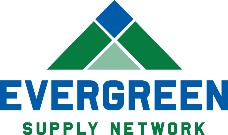 School of Products & Applications in the Construction Industry Evergreen Founders Training Center, Farmers Branch, TXTentative Agenda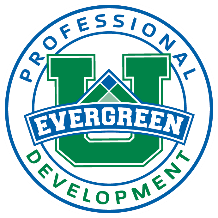 